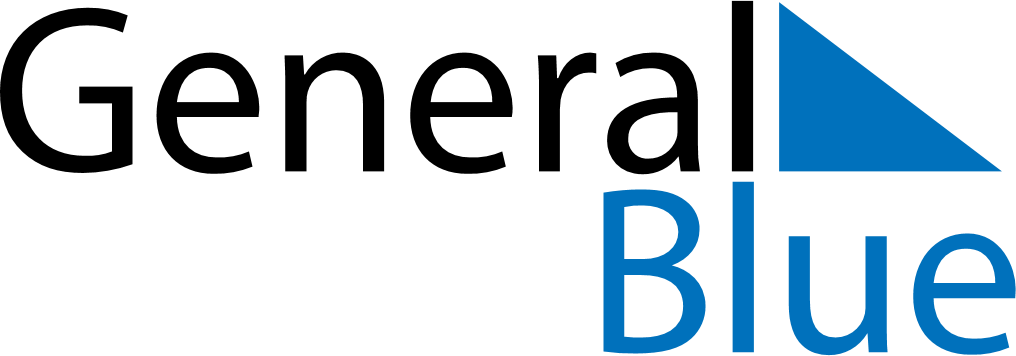 June 2024June 2024June 2024June 2024June 2024June 2024June 2024Aranos, Hardap, NamibiaAranos, Hardap, NamibiaAranos, Hardap, NamibiaAranos, Hardap, NamibiaAranos, Hardap, NamibiaAranos, Hardap, NamibiaAranos, Hardap, NamibiaSundayMondayMondayTuesdayWednesdayThursdayFridaySaturday1Sunrise: 7:19 AMSunset: 6:03 PMDaylight: 10 hours and 44 minutes.23345678Sunrise: 7:19 AMSunset: 6:03 PMDaylight: 10 hours and 43 minutes.Sunrise: 7:20 AMSunset: 6:03 PMDaylight: 10 hours and 43 minutes.Sunrise: 7:20 AMSunset: 6:03 PMDaylight: 10 hours and 43 minutes.Sunrise: 7:20 AMSunset: 6:03 PMDaylight: 10 hours and 42 minutes.Sunrise: 7:20 AMSunset: 6:03 PMDaylight: 10 hours and 42 minutes.Sunrise: 7:21 AMSunset: 6:03 PMDaylight: 10 hours and 41 minutes.Sunrise: 7:21 AMSunset: 6:03 PMDaylight: 10 hours and 41 minutes.Sunrise: 7:22 AMSunset: 6:03 PMDaylight: 10 hours and 40 minutes.910101112131415Sunrise: 7:22 AMSunset: 6:03 PMDaylight: 10 hours and 40 minutes.Sunrise: 7:22 AMSunset: 6:03 PMDaylight: 10 hours and 40 minutes.Sunrise: 7:22 AMSunset: 6:03 PMDaylight: 10 hours and 40 minutes.Sunrise: 7:23 AMSunset: 6:03 PMDaylight: 10 hours and 39 minutes.Sunrise: 7:23 AMSunset: 6:03 PMDaylight: 10 hours and 39 minutes.Sunrise: 7:23 AMSunset: 6:03 PMDaylight: 10 hours and 39 minutes.Sunrise: 7:24 AMSunset: 6:03 PMDaylight: 10 hours and 39 minutes.Sunrise: 7:24 AMSunset: 6:03 PMDaylight: 10 hours and 38 minutes.1617171819202122Sunrise: 7:24 AMSunset: 6:03 PMDaylight: 10 hours and 38 minutes.Sunrise: 7:25 AMSunset: 6:03 PMDaylight: 10 hours and 38 minutes.Sunrise: 7:25 AMSunset: 6:03 PMDaylight: 10 hours and 38 minutes.Sunrise: 7:25 AMSunset: 6:03 PMDaylight: 10 hours and 38 minutes.Sunrise: 7:25 AMSunset: 6:04 PMDaylight: 10 hours and 38 minutes.Sunrise: 7:25 AMSunset: 6:04 PMDaylight: 10 hours and 38 minutes.Sunrise: 7:26 AMSunset: 6:04 PMDaylight: 10 hours and 38 minutes.Sunrise: 7:26 AMSunset: 6:04 PMDaylight: 10 hours and 38 minutes.2324242526272829Sunrise: 7:26 AMSunset: 6:05 PMDaylight: 10 hours and 38 minutes.Sunrise: 7:26 AMSunset: 6:05 PMDaylight: 10 hours and 38 minutes.Sunrise: 7:26 AMSunset: 6:05 PMDaylight: 10 hours and 38 minutes.Sunrise: 7:26 AMSunset: 6:05 PMDaylight: 10 hours and 38 minutes.Sunrise: 7:26 AMSunset: 6:05 PMDaylight: 10 hours and 38 minutes.Sunrise: 7:27 AMSunset: 6:06 PMDaylight: 10 hours and 39 minutes.Sunrise: 7:27 AMSunset: 6:06 PMDaylight: 10 hours and 39 minutes.Sunrise: 7:27 AMSunset: 6:06 PMDaylight: 10 hours and 39 minutes.30Sunrise: 7:27 AMSunset: 6:07 PMDaylight: 10 hours and 39 minutes.